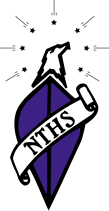  Officer Candidate must:1.    Meet the recommendation of the State Standards for Student membership:a. 	The student should have a cumulative GPA of 3.0 or higher in the Career and Technical Classb.  	The student should display leadership, responsibility, good attendance,                  and good character.  2.    Be nominated by his/her occupational instructor.3.    Willing to serve as a State Officer in the capacity as nominated from the date       of elected (January) until the following election year (January).  4.   Have at least one year (from the date of election) remaining in high school or        community college to serve as a  Officer.5.   Attendance at ALL State Officers’ training, Executive Board meetings,         and other events and/or functions to represent the NTHS organization. 6.   Have the support of the local school administrator.